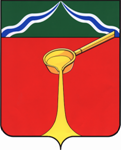 Калужская областьАдминистрация муниципального района«Город Людиново и Людиновский район»П О С Т А Н О В Л Е Н И Еот  «04»  апреля 2024 г.		                                                                                          № 349В соответствии со ст. 7, 43 Федерального Закона от 06.10.2003 № 131-ФЗ «Об общих принципах организации местного самоуправления в Российской Федерации», руководствуясь Федеральным Законом от 27.07.2010 № 210-ФЗ «Об организации  предоставления государственных и муниципальных услуг», Уставом муниципального района «Город Людиново и Людиновский район» администрация муниципального района «Город Людиново и Людиновский район»постановляет:1.	Внести в  постановление  администрации  муниципального  района   от 02.10.2023     № 1153   «Об   утверждении административного регламента предоставления муниципальной услуги «Признание  помещения жилым помещением, жилого помещения непригодным для проживания,  многоквартирного дома аварийным и подлежащим сносу или реконструкции, садового дома жилым домом и жилого дома садовым домом» следующие изменения:1.1. Раздел 2 «Стандарт предоставления муниципальной услуги» административного регламента изложить в новой редакции (прилагается).1.2. В разделе 3 «Последовательность  и  сроки  выполнения  административных процедур, требования к порядку их выполнения, в том числе особенности выполнения административных процедур в электронной форме» пункт 3.2. изложить в новой редакции:«3.2. Прием и проверка заявления и документов, указанных в 2.4. Регламента, на предмет соответствия требованиям Регламента.Основанием для начала административной процедуры является поступление заявления и необходимых документов в Уполномоченный орган.Заявление  с  приложенным   к   нему   пакетом  документов   проверяется  на  предмет соответствия п. 2.4. Регламента.В случае выявления противоречий, неточностей в представленных на рассмотрение документах либо непредставления полного комплекта документов специалист Уполномоченного органа должен оповестить Заявителя о недостающих данных и указать на необходимость устранения данных недостатков».2.	Контроль  за  исполнением настоящего постановления возложить на   заместителя главы администрации муниципального района «Город Людиново и Людиновский район»       Дёмичева С.С.3.	Настоящее постановление вступает в силу с момента официального опубликования.Глава администрациимуниципального района						                            С.В. Перевалов	Приложение к постановлению администрации муниципального района от 04.04.2024 № 3492. СТАНДАРТ ПРЕДОСТАВЛЕНИЯ МУНИЦИПАЛЬНОЙ УСЛУГИ2.1. Муниципальная услуга предоставляется Уполномоченным органом – администрацией муниципального района «Город Людиново и Людиновский район».2.2. В муниципальном районе «Город Людиново и Людиновский район» в целях оказания муниципальной услуги создана межведомственная комиссия по признанию помещения жилым помещением, жилого помещения непригодным для проживания, многоквартирного дома аварийным и подлежащим сносу или реконструкции (далее - комиссия).В состав комиссии включены представители администрации муниципального района, а также представители органов, уполномоченных на проведение государственного контроля и надзора в сферах санитарно-эпидемиологической, экологической и иной безопасности, защиты прав потребителей и благополучия человека. К работе в комиссии привлекается с правом совещательного голоса собственник жилого помещения (уполномоченное им лицо).При рассмотрении вопроса о признании помещения жилым помещением, жилого помещения непригодным для проживания, многоквартирного дома аварийным и подлежащим сносу или реконструкции, расположенных на территории сельских поселений, входящих в состав муниципального района «Город Людиново и Людиновский район», к работе в комиссии привлекается с правом голоса представитель администрации сельского поселения, на территории которого расположен объект обследования.2.3.Результатом  предоставления муниципальной услуги является принятие администрацией муниципального района соответствующего решения по итогам работы комиссии.2.3.1. Срок предоставления муниципальной услуги составляет 30 календарных дней с даты регистрации заявления.Подготовка ответа на письменное обращение осуществляется в порядке и сроки, установленные Федеральным законом от 2 мая 2006 г. N 59-ФЗ «О порядке рассмотрения обращений граждан Российской Федерации».2.3.2. Предоставление муниципальной услуги осуществляется в соответствии со следующими нормативными актами:- Конституция Российской Федерации;- Гражданский кодекс Российской Федерации;- Жилищный кодекс Российской Федерации;- Федеральный закон от 27.07.2010 № 210-ФЗ «Об организации предоставления государственных и муниципальных услуг»;- Федеральный закон от 06.10.2003 № 131-ФЗ «Об общих принципах организации местного самоуправления в Российской Федерации»;- Федеральным законом от 02.05.2006 № 59-ФЗ «О порядке рассмотрения обращений граждан Российской Федерации»;- Федеральным законом от 27.07.2006 № 149-ФЗ «Об информации, информационных технологий и о защите информации»;- Федеральным законом от 09.02.2009 № 8-ФЗ «Об обеспечении доступа к информации о деятельности государственных органов и органов местного самоуправления»;- Положение о признании помещения жилым помещением, жилого помещения непригодным для проживания, многоквартирного дома аварийным и подлежащим сносу или реконструкции, садового дома жилым домом и жилого дома садовым домом, утвержденное постановлением Правительства Российской Федерации от 28.01.2006 № 47;- Устав муниципального района «Город Людиново и Людиновский район»;- настоящим Регламентом.2.4. Перечень документов, необходимых для предоставления муниципальной услуги.2.4.1. Для признания помещения жилым помещением, жилого помещения непригодным для проживания:- заявление о признании помещения жилым помещением или жилого помещения непригодным для проживания установленного образца (приложение 1 к Регламенту);- согласие на обработку персональных данных для физических лиц;- копии правоустанавливающих документов на жилое помещение, право на которое не зарегистрировано в Едином государственном реестре недвижимости;- в отношении нежилого помещения для признания его в дальнейшем жилым помещением - проект реконструкции нежилого помещения;- заключение специализированной организации по результатам обследования элементов ограждающих и несущих конструкций жилого помещения – в случае необходимости;- заявления, письма, жалобы граждан на неудовлетворительные условия проживания.2.4.2. Для признания многоквартирного дома аварийным и подлежащим сносу или реконструкции:- заявление о признании многоквартирного дома аварийным и подлежащим сносу или реконструкции (приложение 2 к Регламенту);- согласие на обработку персональных данных для физических лиц;- копии правоустанавливающих документов на жилое помещение, право на которое не зарегистрировано в Едином государственном реестре недвижимости;- заключение специализированной организации, проводившей обследование многоквартирного дома;- заявления, письма, жалобы граждан на неудовлетворительные условия проживания.2.4.3. В случае если Заявителем выступает орган государственного надзора (контроля), указанный орган представляет в комиссию свое заключение, после рассмотрения которого комиссия предлагает собственнику помещения представить документы, указанные в подпункте 2.4.1. или 2.4.2. пункта 2.4. Регламента.2.4.4. Документы, подлежащие предоставлению в рамках межведомственного взаимодействия:- сведения из Единого государственного реестра недвижимости;- технический паспорт жилого помещения, а для нежилых помещений - технический план;- заключения (акты) соответствующих органов государственного надзора (контроля) в случае, если представление указанных документов признано необходимым для принятия решения о признании жилого помещения соответствующим (несоответствующим) установленным требованиям.Заявитель вправе представить документы, указанные в п. 2.4.4. Регламента, по собственной инициативе.2.4.5. В случае непредставления Заявителем документов, предусмотренных пунктом 2.4. настоящего Регламента, и невозможности их истребования на основании межведомственных запросов с использованием единой системы межведомственного электронного взаимодействия и подключаемых к ней региональных систем межведомственного электронного взаимодействия комиссия возвращает без рассмотрения заявление и соответствующие документы в течение 15 дней с даты регистрации.2.5. Муниципальная услуга предоставляется бесплатно.2.6. Максимальный срок ожидания в очереди при подаче заявления на предоставление муниципальной услуги и при получении результата предоставления указанной муниципальной услуги не должен превышать 15 минут.2.7. Требования, предъявляемые к месту предоставления муниципальной услуги.Местоположение административных зданий, в которых осуществляется прием заявлений и документов, необходимых для предоставления муниципальной услуги, а также выдача результатов предоставления муниципальной услуги, должно обеспечивать удобство для граждан с точки зрения пешеходной доступности от остановок общественного транспорта.В случае если имеется возможность организации стоянки возле здания, в котором размещено помещение приема и выдачи документов, организовывается стоянка для личного автомобильного транспорта Заявителей. За пользование стоянкой с Заявителей плата не взимается.Для парковки специальных автотранспортных средств инвалидов на стоянке выделяется не менее одного места для парковки транспортных средств, управляемых инвалидами и транспортных средств, перевозящих таких инвалидов и (или) детей-инвалидов.Входы в помещения оборудуются пандусами, расширенными проходами, позволяющими обеспечить беспрепятственный доступ инвалидов, включая инвалидов, использующих кресла-коляски.Вход и выход из помещений оборудуются соответствующими указателями.Места предоставления муниципальной услуги оборудуются противопожарными системами и средствами пожаротушения, системами оповещения о возникновении чрезвычайных ситуаций, системами охранной сигнализации.Места предоставления муниципальной услуги должны соответствовать установленным санитарным, противопожарным и иным нормам и правилам, а также быть оборудованы информационными стендами, на которых размещается информация о днях и времени приема граждан, настоящий Регламент, формы заявлений и иной документации.Зал ожидания Заявителей оборудуется стульями, скамьями, а также информационными стендами.Места для заполнения заявлений оборудуются стульями, столами (стойками), бланками заявлений, письменными принадлежностями.Места приема Заявителей оборудуются информационными табличками с указанием:- номера кабинета и наименования отдела;- фамилии, имени и отчества, должности ответственного лица за прием документов;- графика приема Заявителей.Рабочее место каждого ответственного лица за прием документов, должно быть оборудовано персональным компьютером с возможностью доступа к необходимым информационным базам данных, печатающим и копирующим устройством.При предоставлении муниципальной услуги инвалидам обеспечиваются:- возможность беспрепятственного доступа к объекту (зданию, помещению), в котором предоставляется муниципальная услуга;- возможность самостоятельного передвижения по территории, на которой расположены здания и помещения, в которых предоставляется муниципальная услуга, а также входа в такие объекты и выхода из них;- оказание инвалидам помощи в преодолении барьеров, мешающих получению ими муниципальной услуги наравне с другими лицами.О внесении изменений в постановление администрации муниципального района «Город Людиново и Людиновский район» от 02.10.2023          № 1153 «Об утверждении административного регламента предоставления муниципальной услуги «Признание помещения жилым помещением, жилого помещения непригодным для проживания, многоквартирного дома аварийным и подлежащим сносу или реконструкции, садового дома жилым домом и жилого дома садовым домом»